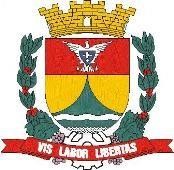 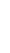 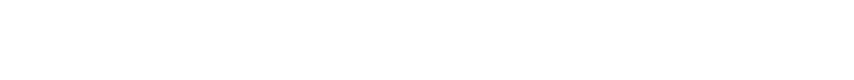 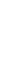 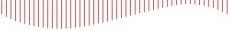 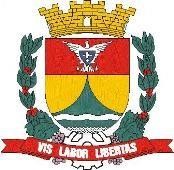 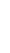 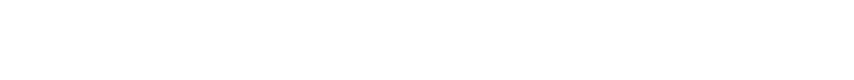 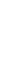 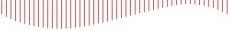 INDICAÇÃO Nº 1344/2023                  Assunto: Solicita com extrema urgência o aumento das rondas ostensivas na Rua Angelo Biraia no Bairro Vivendas do Engenho D´Água. Senhor Presidente, CONSIDERANDO, o aumento de furtos nas residências. INDICO, nos termos regimentais e após ouvido o Douto e Soberano plenário, que seja oficiado ao Comandante da Guarda Municipal  local, no sentido de solicitar extrema urgência o aumento das rondas ostensivas no local descrito acima.                                      SALA DAS SESSÕES, 04 de julho de 2023. Vereador Sérginho – PSDB (Assinado Digitalmente) Av. Benedicto José Constantino nº 100 - Bairro do Engenho – Itatiba/SP – CEP: 13255-360 – Fone: (11) 4524-9600 - Fax: (11) 4524-9601 http://www.camaraitatiba.sp.gov.br      e-mail: cmi@camaraitatiba.sp.gov.br 